NASIG STUDENT MENTORING PROGRAM 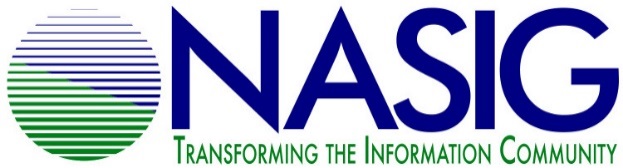 2021 APPLICATION FOR STUDENT MENTEESDue May 1, 2021Name: _____________________________________________________________University where studying library/information science OR first professional position/location: ___________________________________________________________________Expected date for LIS degree: ___________________________________________Email address: _______________________________________________________Phone number: __________________ Address: ____________________________							   ____________________________Are you a member of NASIG?  (Required; student membership is free)Yes_____                                                                        	No_____The NASIG Mentoring Program requires a one year commitment of participation from mentees.  This year’s program will run from June 2021 to May 2022.  Will you be able to commit to this timeframe?Yes_____                                                                        	No_____See the program description for specifics about program participation.Why do you want to be mentored? What would be your expectations of this program?Areas of Interest (please choose up to 3):___ Cataloging/Metadata				___ Scholarly Communication___ Technical Services 				___ Public Services___ Resource Sharing				___ Electronic Resources___ Linked Data and Usability			___ Access & Discoverability___ Collection Development/Assessment	___ Serials Management___ Preservation/Digital Perservation		___ Open Access___ Industry Standards 				___ Licensing___ Library Web Site Development		___ Accessibility/Diversity Iniatives___ Usage Statistics				___ Institutional Repositories Please list any other relevant areas of interest that are not mentioned above.Would you like to be mentored on research and publication?Yes_____                                                                        	No_____Is there any other information that you would like to add to this application?Please email your completed application by May 1, 2021 to daniellenasig@gmail.comBy submitting this form you aknowledge that you will actively participate in the program, will strive to be respectful and constructive in all communication.  The Student Outreach Committee will be contacted if issues/concerns arise that the mentor or mentee are not able to resolve on their own.  All discussions and information will be kept confidential unless otherwise specified by the both the mentor and mentee. 